СКАЖИТЕ ПО-ДРУГОМУ... 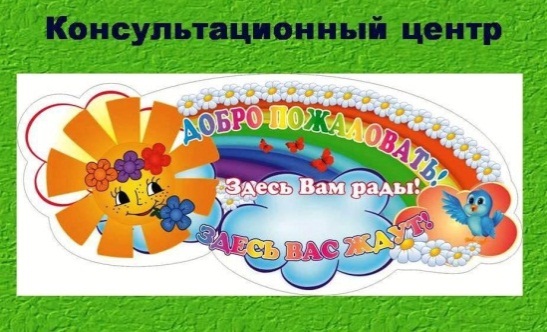 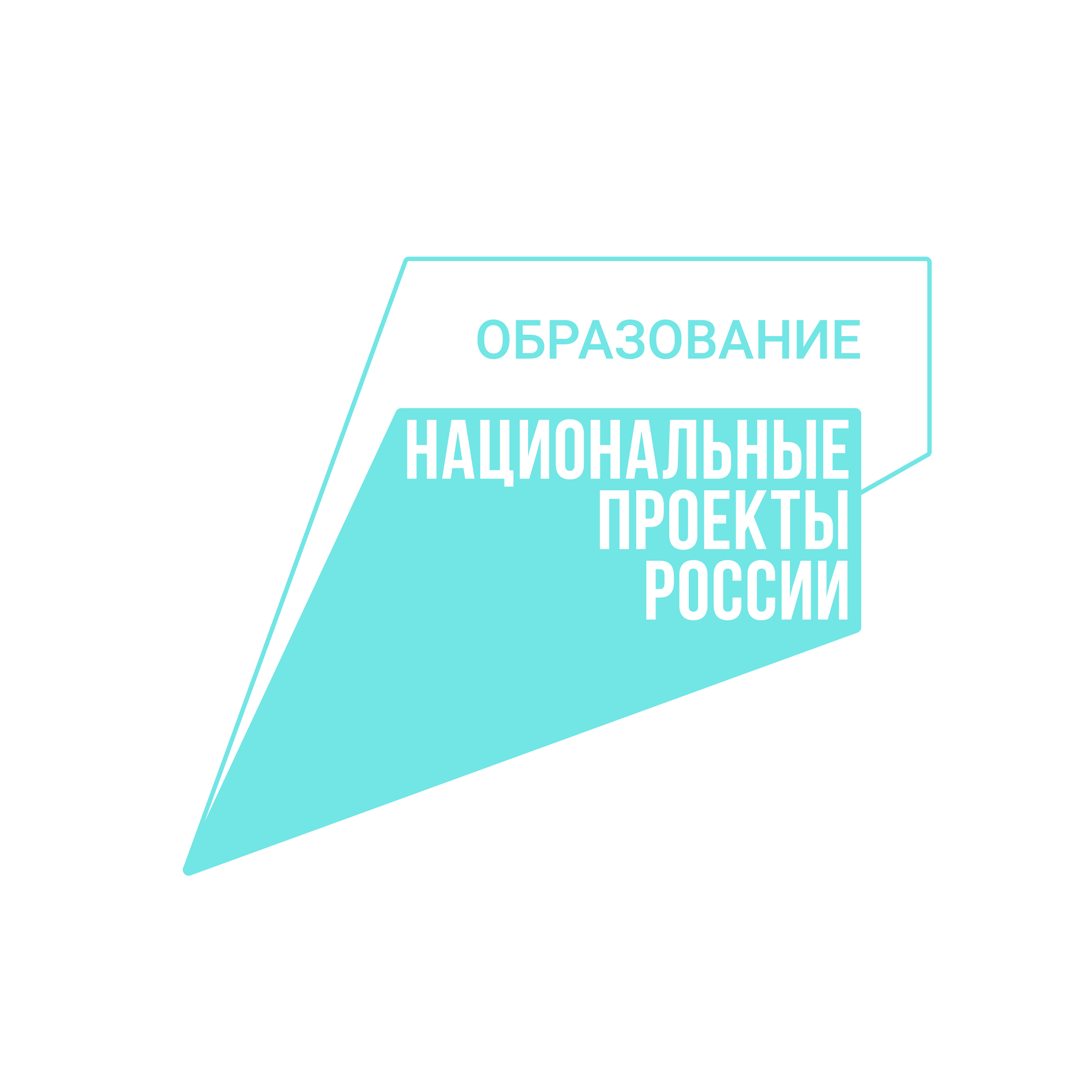            Замечания ребёнку с добротой    Замечание – это краткое суждение, высказанное по поводу чего-то увиденного или услышанного. Это суждение может быть как со знаком «плюс» («Вижу, что ты убрал за собой тарелку», «Мне нравится, как у тебя получается строить домики»), так и со знаком «минус» («Опять ты всё раскидал», «Тебе бесполезно что-либо объяснять»). Чаще всего, когда ребёнок ведёт себя нежелательным образом, родители делают ему замечание со знаком «минус», начиная своё предложении с частицы «Не». К сожалению, такие замечания малоэффективны.     Замечание можно сделать так, что оно будет восприниматься ребёнком более мягко и уважительно. Предлагаем вам альтернативные ответы, в которых чувствуется желание соучаствовать и помогать ребёнку, а не критиковать и обвинять.- Не беги!                                                                                                                                                     - Иди спокойным шагом.- Не бегай по лужам!                                                                                                                                      - Обойди лужу.- Ты что слепой?                                                                                                                                        -Обрати внимание на это, пожалуйста.- Не кричи.                                                                                                                                                                 - Говори тише.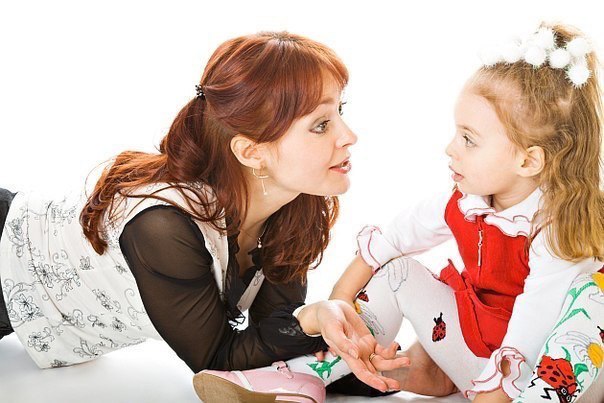 - Я тебе русским языком говорю!                                                                                                 - Послушай меня, пожалуйста.- Я тебя не понимаю.                                                                                                           - Уточни ещё раз, что ты имеешь в виду.- Ты не прав.                                                                                                                                                - Это твоё мнение.- Тебе не стыдно?                                                                                                                         - Твой поступок очень огорчил нас. Подумай о своём поступке.- Кто тебе разрешил так разговаривать?                                                                                               - В нашей семье так не разговаривают.- У тебя не получится.                                                                                                                                 - Попробуй. Не попробуешь - не узнаешь.- Не торопись.                                                                                                                                              - Ты успеешь.- Сколько тебя ещё ждать?      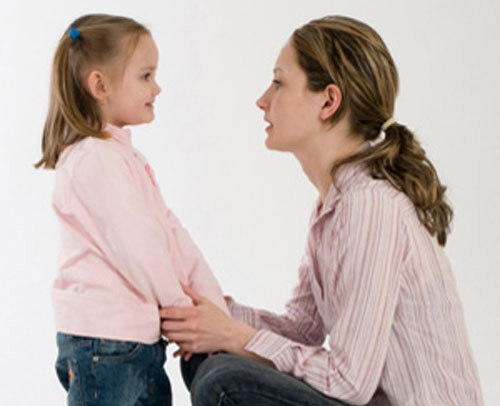                                                                                                        - Нам пора уходить, попрощайся.- Ты разве не знаешь, сколько уже времени?                                                                                       Уже поздно, пора спать.- Закругляйся.                                                                                                                                                          - Пора заканчивать, время вышло. - Никаких конфет!                                                                                                               - Сладкое на десерт.- Не ешь быстро.                                                                                                                                                 - Прожёвывай еду хорошенько.- Снова беспорядок!                                                                                                                                     - Убери, пожалуйста.- Как мне это надоело.                                                                                                                   - Я не настроена это обсуждать сейчас, давай поговорим об этом после ужина.- Закрой рот!                                                                                                                                  - Я не смогу тебе помочь, потому что просто не слышу.- Ты что, глухой?                                                                                                                                         - Услышь меня, пожалуйста.- Сколько можно говорить?                                                                                                                         - Мне пришлось повторить несколько раз. Выполни мою просьбу, пожалуйста.                                         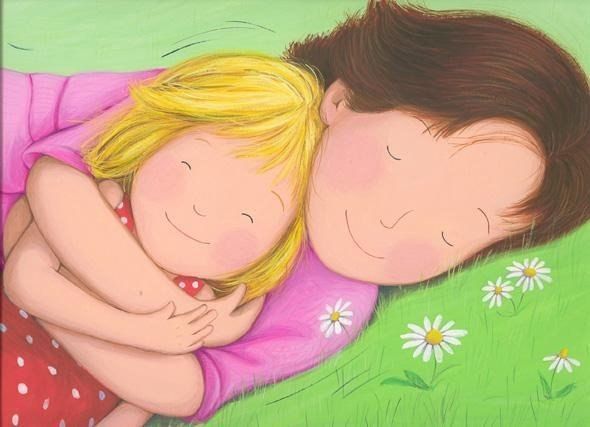 - Неужели так сложно понять?                                                                                                                    - Что именно тебе непонятно в этом вопросе.- На кого ты только похож?                                                                                                                                                                  - Я тебя не узнаю сегодня.- Ты что с ума сошёл?                                                                                                                                  - Я неприятно удивлён твоим поступком.- Я уже не знаю, как с тобой разговаривать.                                                                                          -  Давай найдём решение, которое устроит нас обоих.- В моём детстве этого не было.                                                                                                                 - Я был бы рад иметь в детстве такую игрушку.- Это дорого!                                                                                                                                                - Сегодня у нас запланированы другие покупки.- Выключи телевизор!                                                                                                                                 - Телевизор перегрелся, ему нужен отдых.- А я не устала?                                                                                                                                            - Я понимаю тебя, мы все устали.- Придём домой, ты у меня узнаешь.                                                      Сегодня мне придётся лишить тебя... из-за твоего поведения.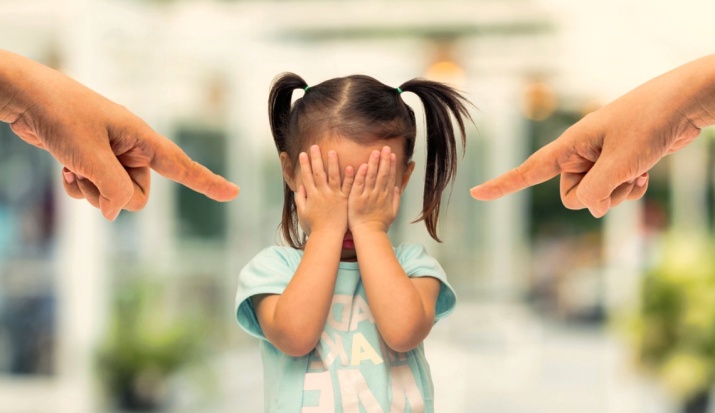 - Я сказала «Нет»!                                                                                             - Я высказала мнение на этот счёт,                                                                                                   оно не изменится.- Потому что я так сказал!                                                                                                     - Потому что это решение приняли родители. 
     И главное — чаще напоминайте себе: своё плохое настроение от каких-нибудь ссор (если что-то не получилось; болит голова; а, может, просто не выспались — да много ещё чего может быть) никогда не перекладывать на ребенка.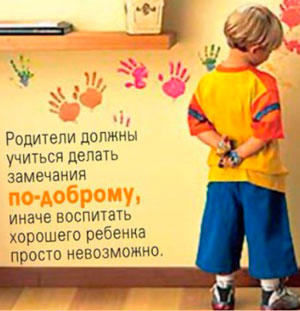 ВОСПИТАНИЕ С ЛЮБОВЬЮ